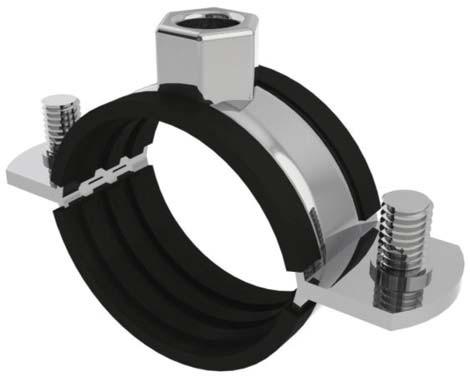 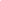 Material SpecificationClip:	316 Stainless SteelScrews:	316 Stainless Steel Rubber Liner:	EPDMAdditional InformationTruebore & Iso Stainless steel tubes.Small bore pressfit stainless steel tubes.Hygenic, Clean Rooms, Waste Water & Clean Water, Data Centres & Utilities.Outdoor & Saltwater Environments.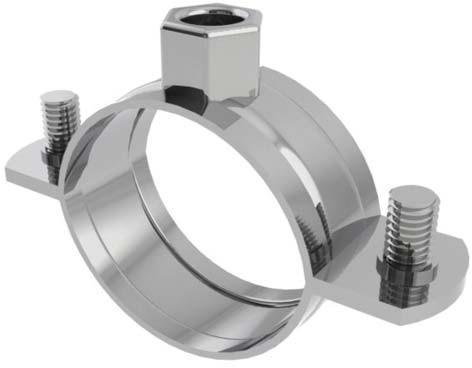 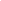 Material SpecificationClip:	316 Stainless SteelScrews:	316 Stainless Steel Rubber Liner:	NoneAdditional InformationTruebore & Iso Stainless steel tubes.Small bore pressfit stainless steel tubes.Hygenic, Clean Rooms, Waste Water & Clean Water, Data Centres & Utilities.Outdoor & Saltwater Environments.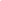 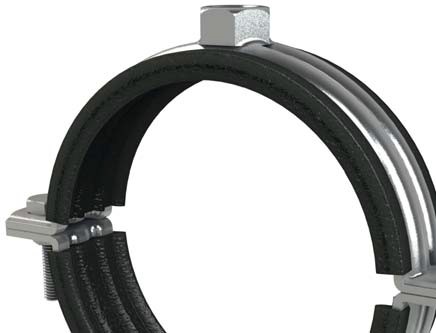 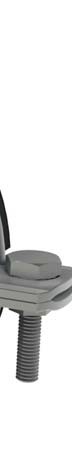 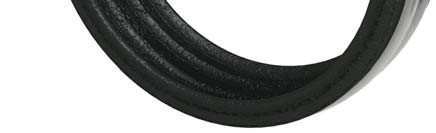 Material SpecificationClip:	Mild Steel BZPScrews:	High Tensile 8.8 Steel BZP Rubber Liner:	EPDMAdditional InformationCan be used with LF2 & LF3 Slide Guides to make Heavy Duty Slide Guides to cater for thermal expansion.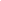 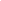 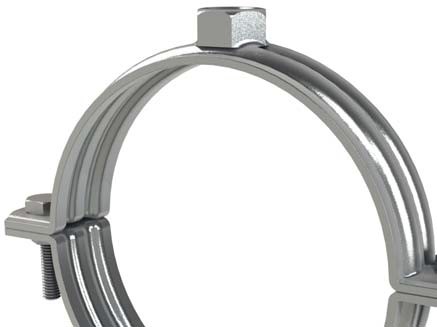 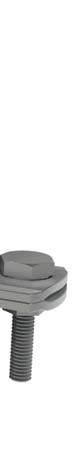 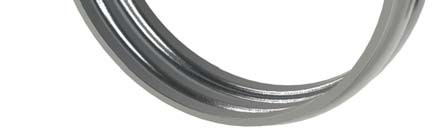 Material SpecificationClip:	Mild Steel BZPScrews:	High Tensile 8.8 Steel BZP Rubber Liner:	NoneAdditional InformationCan be used with LF2 & LF3 Slide Guides to make Heavy Duty Slide Guides to cater for thermalexpansion.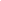 BSS CodeSIZERANGE(фD) (mm)STEEL SIZE(TxW)SCREW SIZEBOSS SIZE3/8"15-191.8x20M6x20M8/101/2"20-251.8x20M6x20M8/103/4"26-301.8x20M6x20M8/101"32-361.8x20M6x20M8/101-1/4"38-431.8x20M6x20M8/101-1/2"47-511.8x20M6x20M8/1054mm53-581.8x20M6x20M8/102"60-641.8x20M6x20M8/1070mm68-721.8x20M6x20M8/1083mm81-861.8x20M6x20M8/103"87-921.8x20M6x20M8/103-1/299-1051.8x20M6x20M8/104"113-1181.8x20M6x20M8/10BSS CodeSIZERANGE(фD) (mm)STEEL SIZE(TxW)SCREW SIZEBOSS SIZE3/8"15-191.8x20M6x20M8/101/2"20-251.8x20M6x20M8/103/4"26-301.8x20M6x20M8/101"32-361.8x20M6x20M8/101-1/4"38-431.8x20M6x20M8/101-1/2"47-511.8x20M6x20M8/1054mm53-581.8x20M6x20M8/102"60-641.8x20M6x20M8/1070mm68-721.8x20M6x20M8/1083mm81-861.8x20M6x20M8/103"87-921.8x20M6x20M8/103-1/299-1051.8x20M6x20M8/104"113-1181.8x20M6x20M8/10BSS CodeSIZERANGE(фD) (mm)STEEL SIZE(WxT)SCREW SIZEBOSS SIZESHEAR SWLSTATIC SWL193013012”60-6925x2M8x25M124.5kN2.75kN1930131270mm67-7525x2M8x25M124.5kN2.75kN1930133485mm83-9125x2M8x25M124.5kN2.75kN193013453”87-9525x2M8x25M124.5kN2.75kN19301356100mm95-10425x2M8x25M124.5kN2.75kN19301367105mm102-11230x3M10x40M125kN3.75kN193013784”109-11930x3M10x40M125kN3.75kN19301389125mm122-13830x3M10x40M127kN6kN193014195”136-14730x3M10x40M127kN6kN19301430160mm153-16430x3M10x40M127kN6kNBSS CodeSIZERANGE(фD) (mm)STEEL SIZE(WxT)SCREW SIZEBOSS SIZESHEAR SWLSTATIC SWL193009742”60-6825x2M8x25M124.5kN2.75kN1930098570mm66-7325x2M8x25M124.5kN2.75kN193009962 1/2”74-8125x2M8x25M124.5kN2.75kN1930100280mm82-8825x2M8x25M124.5kN2.75kN193010133”88-9725x2M8x25M124.5kN2.75kN1930102495mm93-10025x2M8x25M124.5kN2.75kN19301035105mm101-10930x3M10x40M125kN3.75kN193010464”110-11830x3M10x40M125kN3.75kN19301057120mm116-12630x3M10x40M125kN3.75kN19301068135mm130-14130x3M10x40M127kN6kN193010795”136-14530x3M10x40M127kN6kN19301090150mm144-15430x3M10x40M127kN6kN193011096”160-16930x3M10x40M127kN6kN19301120175mm170-18030x3M10x40M127kN6kN19301131210mm202-21430x3M10x40M127kN6kN193011428”219-23030x3M10x40M127kN6kN19301153250mm245-25530x3M10x40M127kN6kN1930116410”273-28330x3M10x40M127kN6kN1930117512”317-33340x4M16x40M167kN6kN